Всероссийский конкурс «Волонтеры могут все»Номинация: Волонтёры спешат на помощьДосуговый центр для пожилых людей «Связь поколений»Мурманская областьАпатиты, 2021Досуговый центр «Связь поколений»Организация заявитель при коллективном участии:Муниципальное бюджетное общеобразовательное учреждение города Апатиты «Средняя общеобразовательная школа №14».184209 Мурманская область, г. Апатиты, ул. Бредова, д. 2А8 (815) 552-25-58https://vk.com/rdsh_apatity_mrcКоманда проекта: • Кудрявцева Валерия Дмитриевна (руководитель-автор проекта)• Полосков Максим Александрович (участник команды проекта, ученик МБОУ СОШ №14 г. Апатиты)• Захарова Дарья (участник команды проекта, ученица МБОУ СОШ №14 г. Апатиты)Цель:Создать досуговый центр для пенсионеров «Связь поколений» на базе Муниципального бюджетного общеобразовательного учреждения города Апатиты «Средняя общеобразовательная школа №14».Задачи: - Создание волонтёрской среды для развития и роста; - Развитие в волонтерах навыков взаимодействия, взаимовыручки, терпимого отношения к людям с иным мировоззрением и жизненным опытом;- Формирование качеств милосердия, сострадания, альтруизма, моральной ответственности; - Привлечение пожилых людей к активному и насыщенному образу жизни;- Привлечение внимания общества к проблемам социализации пожилых и одиноких людей.Целевая аудитория проекта: Подростки от 14 до 17 лет.Пожилые люди от 60 до 80 лет. Сроки и период реализации проекта:Сентябрь 2021 г. по Май 2022 г.География проекта:Муниципальное образование город Апатиты с перспективой выхода распространения практики на региональный и всероссийский уровень. Краткое описание механизма реализации проекта:1 января 2019 года на базе МБОУ СОШ №14 г. Апатиты был создан добровольческий отряд «Волонтеры РДШ», который ведет активную работу по созданию различных благотворительных мероприятий, акций, сборов.В этом же году мы выиграли грант на реализацию проекта «Теплота сердец». Основной целью проекта являлось создание площадки для формирования у молодежи истинных качеств волонтера. Реализация дала возможность достичь главного результата – социализировать детей в общество, помочь ребятам с девиантным поведением найти себя и стать истинными волонтёрами, делающими безвозмездное добро для пожилых людей из дома престарелых.Кроме этого, своим проектом мы улучшили и разнообразили жизнь пожилых людей в доме престарелых, а также, уменьшили тот эмоциональный вакуум, в котором оказываются старики после попадания в интернат. Проект представлял собой комплекс мероприятий организационного, обучающего и коммуникационного характера, направленный на поддержку молодежи с девиантным поведением, а также досуговую работу с пожилыми людьми из дома-интерната для престарелых и инвалидов.Уникальность проекта заключается в методике и форме его реализации, позволяющих раскрыть скрытый потенциал молодежи через работу с пожилыми людьми.После реализации проекта у нас появилась идея о создании досугового центра для пожилых людей «Связь поколений».Данный проект вовлечёт волонтеров в общественно-полезную и познавательную деятельность. Во время работы центра школьники-волонтеры будут сами проводить различные мастер-классы, кружки, спортивную гимнастику, встречи, концерты, а также будут обучать работе со смартфонами и компьютерами пожилых людей. У ребят будут развиваться нравственно-этические нормы, толерантность в отношении тех членов общества, которые старше тебя. В процессе реализации проекта будет происходить самореализация волонтеров, вовлечение пожилых и одиноких людей в социальную жизнь, а также улучшение связи поколений. Проект досугового центра для пенсионеров «Связь поколений» создан как для волонтеров, так и для пожилых людей. Как правило, истинными волонтерами не рождаются, а становятся. Важно создать такую среду для молодежи, чтобы ей хотелось расти и развиваться. Наш проект направлен на формирование качеств у волонтеров милосердия, сострадания, альтруизма, моральной ответственности, коммуникативных навыков. Мы хотим, чтобы волонтёр был верен своим обещаниям и эмоционально восприимчив. Человек с такими качествами будет уверен в себе, самодостаточен и социально ориентирован.В свою очередь люди пенсионного возраста смогут вести активный образ жизни, будут развиваться и социализироваться. К сожалению, очень часто после выхода на пенсию человек "теряет" себя, "обрываются" его контакты, и он остается в "вакууме". Досуговый центр поможет решить проблему одиночества пожилых людей, он подарит возможность пообщаться в теплой атмосфере, пропитанной пониманием и любовью.Социальный эффект проекта - это привлечение новых волонтеров и возможность им развиваться, а для людей пожилого возраста – это активный и насыщенный образ жизни.Ожидаемые результаты:Количественные:- Количество волонтеров-школьников, поучаствовавших в проекте за время его реализации – 300 чел.;- Количество пожилых людей, поучаствовавших в проекте за время его реализации – 200 чел.;- Количество партнеров, привлеченных к реализации проекта - 2;- Количество публикаций в социальных сетях о реализации проекта - 15;- Количество публикаций в СМИ о реализации проекта – 3.Качественные:- Создана волонтёрская среда для развития и роста; - В волонтерах развиты навыки взаимодействия, взаимовыручки, терпимого отношения к людям с иным мировоззрением и жизненным опытом;- Сформированы качества милосердия, сострадания, альтруизма, моральной ответственности; - Пожилые люди привлечены к активному и насыщенному образу жизни;- Произошла социализация людей пожилого возраста после выхода на пенсию;- Привлечено внимание общества к проблемам социализации пожилых и одиноких людей.Привлеченные партнеры проекта:- Региональное отделение РДШ Мурманской области- Управление образования администрации г. Апатиты- МРЦ РДШ г. Апатиты- МБУМП «МСЦ» г. Апатиты - Народное телевидение «Хибины», г. Кировск- Городская газета «Дважды Два», г. Апатиты- Городская газета «Кировский рабочий», г. АпатитыМультипликатинвость (тиражируемость) проекта:Проект досугового центра для пожилых «Связь поколений» будет реализовывать на базе МБОУ СОШ №14 г. Апатиты. Мы планируем распространять практику реализации проекта на региональный и всероссийский уровень. Приложения:Активные ссылки на социальные сети о реализации проекта «Теплота сердец»https://vk.com/narodnoetvx?w=wall-50035681_291163https://vk.com/akcson?w=wall-61552075_776https://vk.com/school14_apatity?w=wall-160588866_2559https://vk.com/akcson?w=wall-61552075_797https://vk.com/akcson?w=wall-61552075_822https://vk.com/school14_apatity?w=wall-160588866_2751https://vk.com/school14_apatity?w=wall-160588866_2832https://vk.com/akcson?w=wall-61552075_878https://vk.com/akcson?w=wall-61552075_887Фотографии с реализации проекта «Теплота сердец»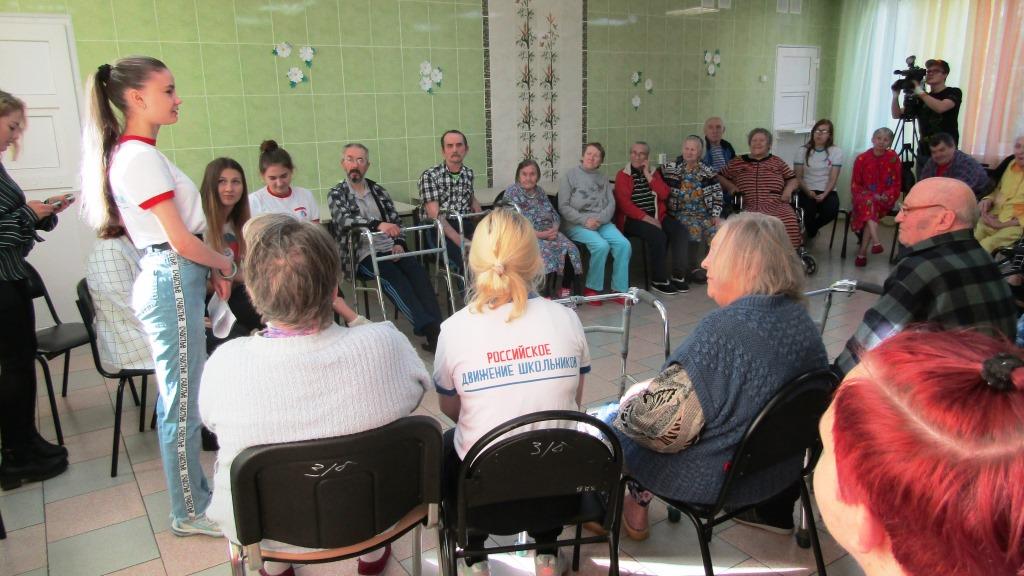 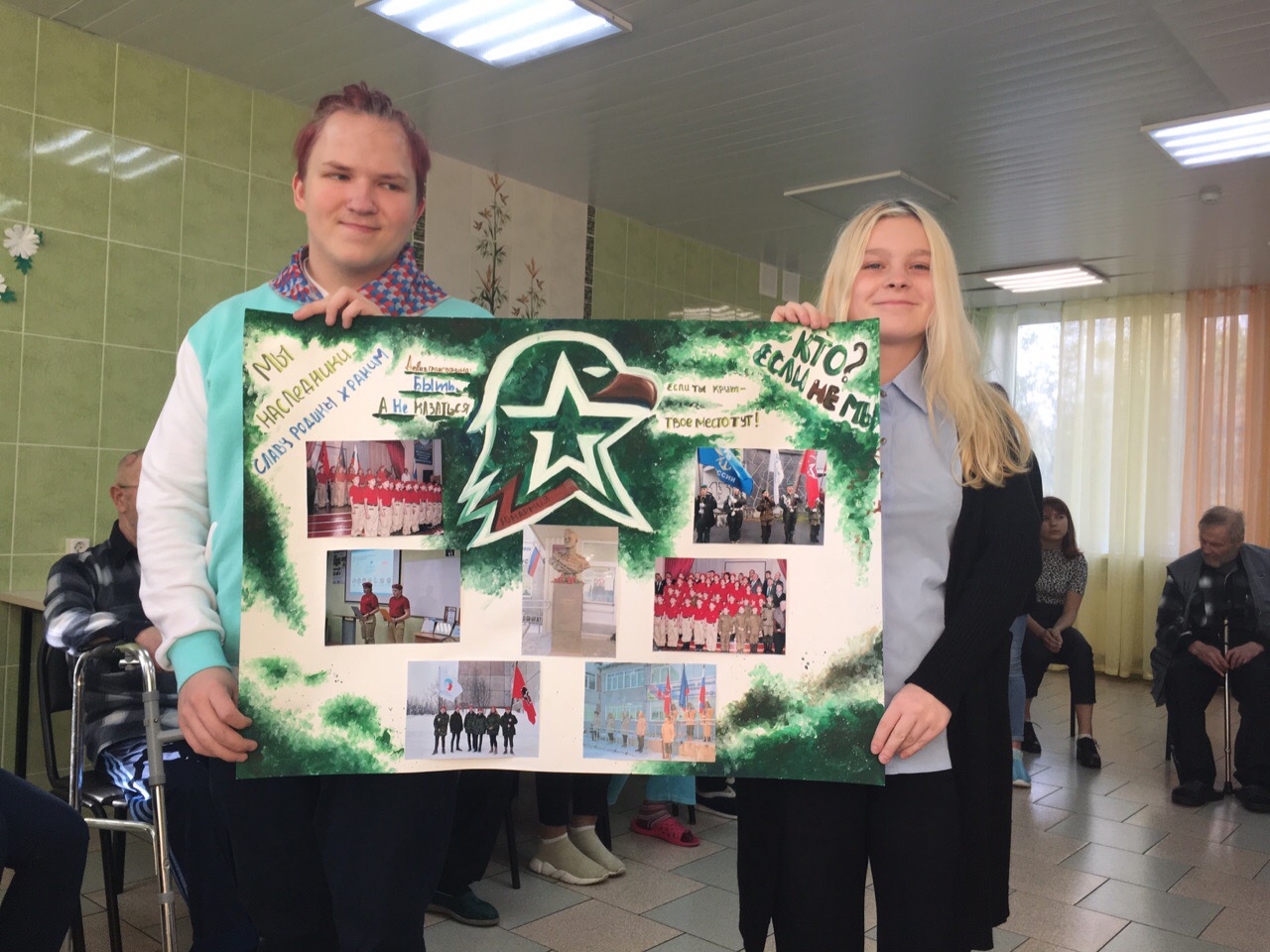 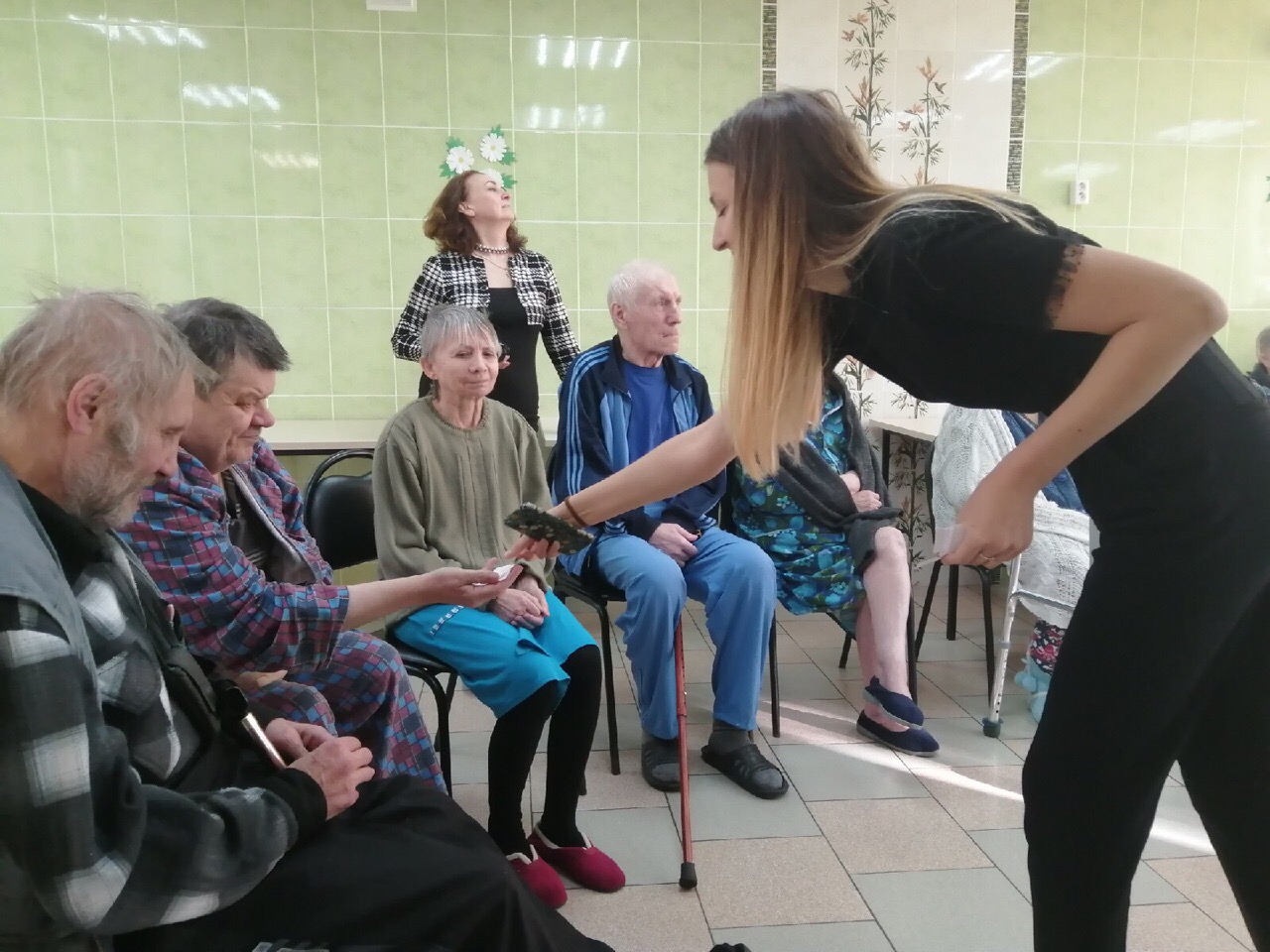 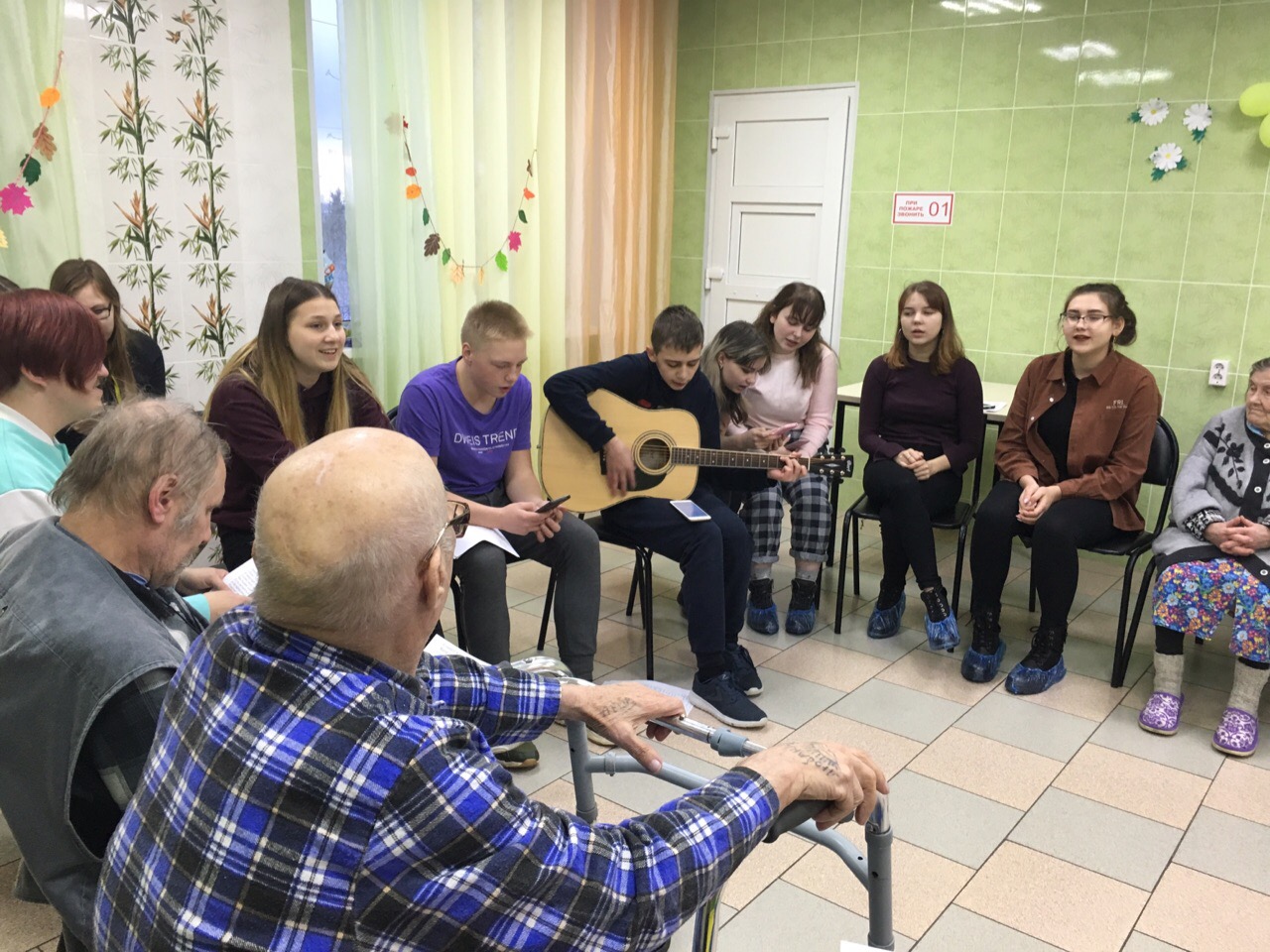 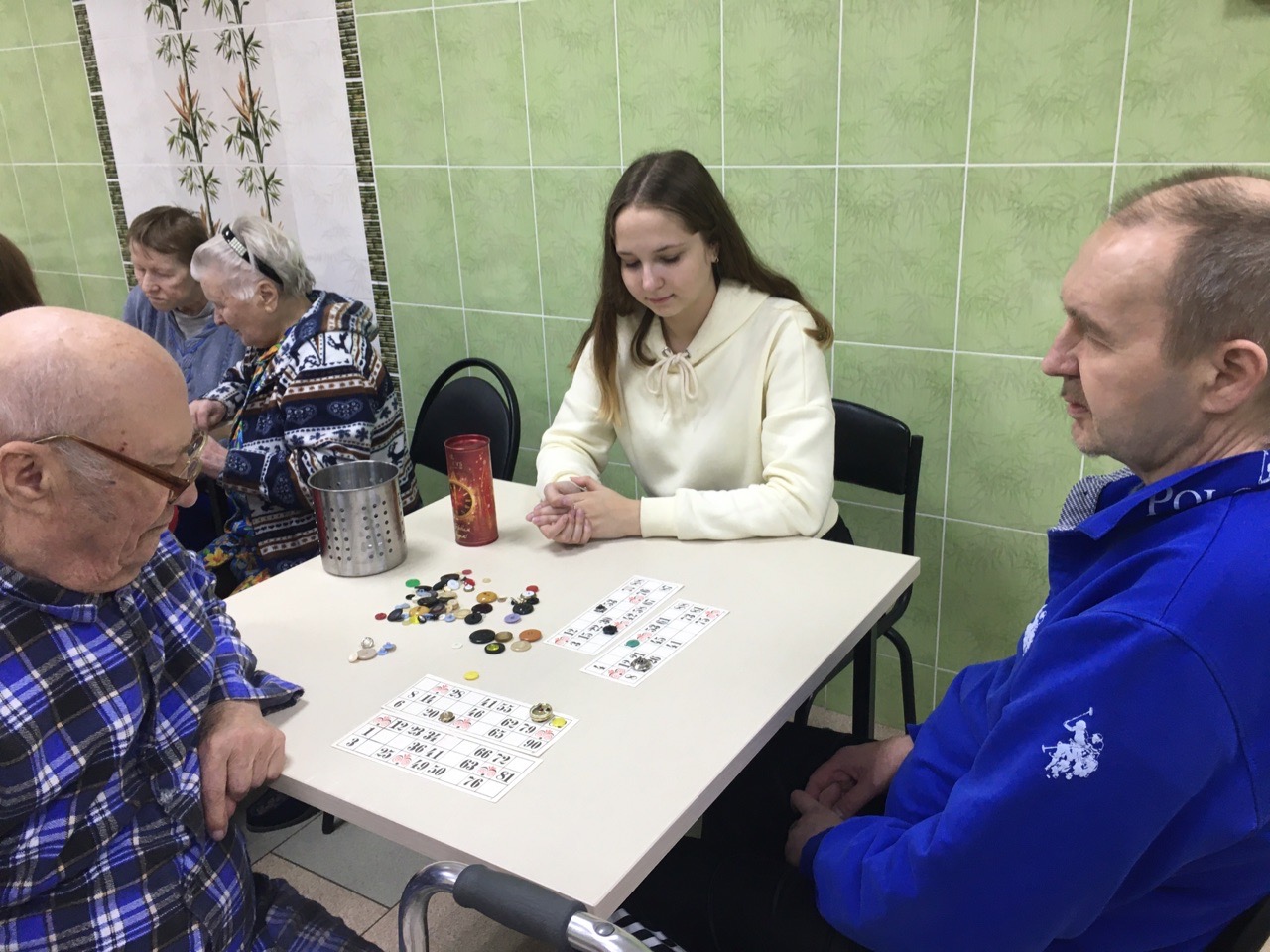 Учреждение: МАУ ДО «ДТДМ» г. Магнитогорска МАУ ДО «ДТДМ» г. МагнитогорскаАвторы проекта:Команда проекта:Полосков Максим, 8 классЗахарова Дарья, 7 классРуководитель:Руководитель:КудрявцеваВалерия Дмитриевна Муниципальное бюджетное общеобразовательное учреждение города Апатиты «Средняя общеобразовательная школа №14»